СОВЕТ ДЕПУТАТОВНОВОМИХАЙЛОВСКОГО  СЕЛЬСКОГО ПОСЕЛЕНИЯМОНАСТЫРЩИНСКОГО РАЙОНАСМОЛЕНСКОЙ ОБЛАСТИРЕШЕНИЕот 09.09. 2011г  № 13-а
д.МихайловкаО порядке определения размера платы за оказание услуг, которые являются необходимыми и обязательными для предоставления органами местного самоуправления Новомихайловского сельского поселения Монастырщинского района Смоленской области муниципальных услугВ соответствии с Федеральным законом от 27 июля 2010 года № 210-ФЗ «Об общих принципах организации предоставления государственных и муниципальных услуг» Совет депутатов Новомихайловского сельского поселения  Монастырщинского района Смоленской области РЕШИЛ:1. Утвердить прилагаемый Порядок определения размера платы за оказание услуг, которые являются необходимыми и обязательными для предоставления органами местного самоуправления Новомихайловского  сельского поселения Монастырщинского района Смоленской области муниципальных услуг.2. Настоящее решение вступает в силу со дня его принятия и подлежит обнародованию.Глава муниципального образованияНовомихайловского сельского поселенияМонастырщинского районаСмоленской  области                                                        С.В.ИвановПОРЯДОКопределения размера платы за оказание услуг, которые являются необходимыми и обязательными для предоставления органами местного самоуправления  Новомихайловского сельского поселения Монастырщинского района Смоленской области	 муниципальных услуг1. Настоящий Порядок устанавливает  правила определения размера платы за оказание услуг, которые являются необходимыми и обязательными для предоставления органами местного самоуправления  Новомихайловского сельского поселения Монастырщинского района Смоленской области муниципальных услуг (далее также  –необходимые и обязательные услуги).2. Размер платы за необходимые и обязательные услуги определяется в следующем порядке:2.1. Размер платы за необходимые и обязательные услуги, оказываемые федеральными органами исполнительной власти, органами исполнительной власти Смоленской области, федеральными государственными учреждениями и федеральными государственными унитарными предприятиями, учреждениями и унитарными предприятиями Смоленской области устанавливается в соответствии с федеральным и областным законодательством. 2.2. Размер платы  в отношении необходимых и обязательных услуг, предоставляемых муниципальными учреждениями и предприятиями, рассчитывается  на основании Методики определения размера платы за необходимые и обязательные услуги, утвержденной в соответствии с  пунктами 3 - 4 настоящего Порядка.2.3. Размер платы за оказание необходимых и обязательных услуг, оказываемых организациями независимо от организационно-правовой формы, за исключением указанных в пунктах 2.1, 2.2 настоящего Порядка, индивидуальными предпринимателями, устанавливается ими самостоятельно с учетом окупаемости затрат на их оказание, рентабельности работы организации, уплаты налогов и сборов в соответствии с законодательством Российской Федерации, при этом размер платы за оказание необходимой и обязательной услуги не должен превышать экономически обоснованные расходы на оказание такой услуги.3. Методика определения  размера платы за необходимые и обязательные услуги должна содержать:- обоснование расчетно-нормативных затрат на оказание необходимых и обязательных услуг;- пример расчета размера платы за оказание необходимых и обязательных услуг на основании методики;- порядок пересмотра платы за оказание необходимых и обязательных услуг.4. Методика определения  размера платы за оказание необходимых и обязательных услуг утверждается постановлением Администрации Новомихайловского сельского поселения Монастырщинского района Смоленской области.5. Предельный размер платы, рассчитываемый на основании Методики определения  размера платы за оказание необходимых и обязательных услуг, устанавливается муниципальными правовыми актами соответствующего органа местного самоуправления, осуществляющего функции и полномочия учредителя, если иное не предусмотрено федеральным законом.6. Проект муниципального правового акта, устанавливающий предельный размер платы в отношении необходимых и обязательных услуг, подлежит оценке регулирующего воздействия, проводимой инспектором Администрации Новомихайловского сельского поселения Монастырщинского района Смоленской области.Основной целью проведения оценки регулирующего воздействия является определение влияния предельного размера платы за необходимые и обязательные услуги на граждан и организации в части изменения затрат граждан и организаций, связанных с предоставлением муниципальных услуг, обеспечения доступности муниципальных услуг, изменения условий ведения предпринимательской деятельности в соответствующей сфере. Приложениек решению Совета депутатов Новомихайловского сельского поселения Монастырщинского района Смоленской областиот 09.09.2011 № 13а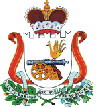 